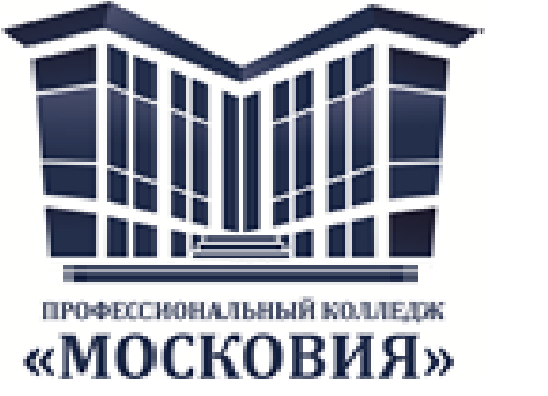 Аннотации рабочих программ дисциплин и профессиональных модулей по профессии 35.01.14 МАСТЕР ПО ТЕХНИЧЕСКОМУ ОБСЛУЖИВАНИЮ И РЕМОНТУ МАШИННО-ТРАКТОРНОГО ПАРКАквалификация    мастер-наладчик по техническому обслуживанию машинно – тракторного парка; слесарь по ремонту сельскохозяйственных машин и оборудования; тракторист; водитель автомобиля; водитель мототранспортных средствсрок обучения 2 года 10 месяцевГосударственное автономное профессиональное образовательное учреждениеМосковской области«Профессиональный колледж «Московия»Государственное автономное профессиональное образовательное учреждениеМосковской области«Профессиональный колледж «Московия»№ п/пКод дисциплины Наименование рабочей программыАннотация к рабочей программеФайл1ОП.01ОСНОВЫ ТЕХНИЧЕСКОГО ЧЕРЧЕНИЯРабочая программа учебной дисциплины является частью  программы  подготовки специалистов среднего звена( ППКРС)  по профессии 35.01.14 Мастер по техническому обслуживанию и ремонту машинно-тракторного парка, входящей в состав укрупненной группы специальностей 35.00.00 Сельское, лесное и рыбное хозяйство.Рабочая программа учебной дисциплины может быть использована для оказания дополнительных образовательных  услуг по учебной дисциплине с целью углубления  теоретических знаний и практических умений. Учебная дисциплина входит в общепрофессиональный цикл как общепрофессиональная дисциплина.В результате освоения дисциплины студент должен уметь:- читать рабочие и сборочные чертежи и схемы;- выполнять эскизы, технические рисунки и простые чертежи деталей, их элементов, узлов.знать:- виды нормативно-технической и производственной документации;- правила чтения технической документации;- способы графического представления объектов, пространственных образов и схем;- правила выполнения чертежей, технических рисунков и эскизов;- технику и принципы нанесения размеров.Содержание дисциплины ориентировано на подготовку студентов к освоению профессиональных модулей  по профессии 35.01.14 Мастер по техническому обслуживанию и ремонту машинно-тракторного парка и овладению профессиональными компетенциями (ПК):ПК 1.1. Выполнять работы по техническому обслуживанию сельскохозяйственных машин и оборудования при помощи стационарных и передвижных средств технического обслуживания и ремонта.ПК 1.2. Проводить ремонт, наладку и регулировку отдельных узлов и деталей тракторов, самоходных и других сельскохозяйственных машин, прицепных и навесных устройств, оборудования животноводческих ферм и комплексов с заменой отдельных частей и деталей.ПК 1.3. Проводить профилактические осмотры тракторов, самоходных и других сельскохозяйственных машин, прицепных и навесных устройств, оборудования животноводческих ферм и комплексов.ПК 1.4. Выявлять причины несложных неисправностей тракторов, самоходных и других сельскохозяйственных машин, прицепных и навесных устройств, оборудования животноводческих ферм и комплексов и устранять их.ПК 1.5. Проверять на точность и испытывать под нагрузкой отремонтированные сельскохозяйственные машины и оборудование.ПК 1.6. Выполнять работы по консервации и сезонному хранению сельскохозяйственных машин и оборудования.ПК 2.1. Собирать и устанавливать агрегаты и сборочные единицы тракторов и самоходных сельскохозяйственных машин стационарно и в полевых условиях.ПК 2.2. Выполнять наладку и регулирование агрегатов и сборочных единиц сельскохозяйственных машин и оборудования.ПК 2.3. Выполнять плановое, ресурсное (перед отправкой в ремонт) и заявочное диагностирование автомобилей, тракторов, самоходных сельскохозяйственных машин и агрегатируемого оборудования.ПК 2.4. Проводить ремонт агрегатов и сборочных единиц тракторов, самоходных и других сельскохозяйственных машин.ПК 3.3. Заправлять топливом и смазывать тракторы, навесные и прицепные сельскохозяйственные орудия, самоходные и другие сельскохозяйственные машины.ПК 3.4. Проводить техническое обслуживание машинно-тракторных агрегатов.ПК 4.3. Осуществлять техническое обслуживание транспортных средств в пути следования.ПК 4.4. Устранять мелкие неисправности, возникающие во время эксплуатации транспортных средств.ПК 4.5. Работать с документацией установленной формы.В процессе освоения дисциплины у студентов должны формировать общие компетенции (ОК)ОК 1. Понимать сущность и социальную значимость будущей профессии, проявлять к ней устойчивый интерес.ОК 2. Организовывать собственную деятельность исходя из цели и способов ее достижения, определенных руководителем.ОК 3. Анализировать рабочую ситуацию, осуществлять текущий и итоговый контроль, оценку и коррекцию собственной деятельности, нести ответственность за результаты своей работы.ОК 4. Осуществлять поиск информации, необходимой для эффективного выполнения профессиональных задач.ОК 5. Использовать информационно-коммуникационные технологии в профессиональной деятельности.ОК 6. Работать в команде, эффективно общаться с коллегами, руководством, клиентами.ОК 7. Организовывать собственную деятельность с соблюдением требований охраны труда и экологической безопасности.ОК 8. Исполнять воинскую обязанность <*>, в том числе с применением полученных профессиональных знаний (для юношей).Количество часов на освоение программы учебной дисциплины составляет:максимальной учебной нагрузки студента  51 час, в том числе:-обязательной аудиторной учебной нагрузки студента 34 часа;-самостоятельной работы студента 17 часов.Док1 в папке ОПОП 35.01.142.ОП.02ОСНОВЫ МАТЕРИАЛОВЕДЕНИЯ И ТЕХНОЛОГИЯ СЛЕСАРНЫХ РАБОТРабочая программа  разработана на основе Федерального государственного образовательного стандарта среднего профессионального образования по профессии 35.01.14 Мастер по техническому обслуживанию и ремонту машинно-тракторного парка,  утвержденной приказом Министерства образования и науки РФ от 02 августа 2013 г. № 709. Рабочая программа учебной дисциплины Основы материаловедения и технология слесарных работ (далее программа УД) – является частью программы  подготовки квалифицированных рабочих, служащих (ППКРС) по профессии  35.01.14 Мастер по техническому обслуживанию машинно-транспортного парка.   Рабочая программа учебной дисциплины может быть использована для оказания дополнительных образовательных  услуг по учебной дисциплине с целью углубления  теоретических знаний и практических умений. Программа УД Основы материаловедения и технология слесарных работ является обязательной общепрофессиональной  учебной дисциплиной профессионального цикла обязательной части ППКРС.В результате освоения дисциплины студент должен уметь:-выполнять производственные работы с учетом характеристик металлов и сплавов;-выполнять общеслесарные работы: разметку, рубку, правку, гибку, резку, опиливание, шабрение металла, сверление, зенкование и развертывание отверстий, клепку, пайку, лужение и склеивание, нарезание резьбы;-подбирать материалы и выполнять смазку деталей и узлов;знать:-основные виды конструкционных и сырьевых, металлических и неметаллических материалов;-особенности строения металлов и сплавов;основные сведения о назначении и свойствах металлов и сплавов, о технологии их производства;-виды обработки металлов и сплавов;-виды слесарных работ;-правила выбора и применения инструментов;последовательность слесарных операций; -приемы выполнения общеслесарных работ;-требования к качеству обработки деталей;-виды износа деталей и узлов;-свойства смазочных материалов.Содержание дисциплины ориентировано на подготовку студентов к освоению профессиональных модулей  по профессии 35.01.14  Мастер по техническому обслуживанию и ремонту машинно-тракторного парка и овладению профессиональными компетенциями (ПК):ПК 1.1. Выполнять работы по техническому обслуживанию сельскохозяйственных машин и оборудования при помощи стационарных и передвижных средств технического обслуживания и ремонта.ПК 1.2. Проводить ремонт, наладку и регулировку отдельных узлов и деталей тракторов, самоходных и других сельскохозяйственных машин, прицепных и навесных устройств, оборудования животноводческих ферм и комплексов с заменой отдельных частей и деталей.ПК 1.3. Проводить профилактические осмотры тракторов, самоходных и других сельскохозяйственных машин, прицепных и навесных устройств, оборудования животноводческих ферм и комплексов.ПК 1.4. Выявлять причины несложных неисправностей тракторов, самоходных и других сельскохозяйственных машин, прицепных и навесных устройств, оборудования животноводческих ферм и комплексов и устранять их.ПК 1.5. Проверять на точность и испытывать под нагрузкой отремонтированные сельскохозяйственные машины и оборудование.ПК 1.6. Выполнять работы по консервации и сезонному хранению сельскохозяйственных машин и оборудования.ПК 2.1. Собирать и устанавливать агрегаты и сборочные единицы тракторов и самоходных сельскохозяйственных машин стационарно и в полевых условиях.ПК 2.2. Выполнять наладку и регулирование агрегатов и сборочных единиц сельскохозяйственных машин и оборудования.ПК 2.3. Выполнять плановое, ресурсное (перед отправкой в ремонт) и заявочное диагностирование автомобилей, тракторов, самоходных сельскохозяйственных машин и агрегатируемого оборудования.ПК 2.4. Проводить ремонт агрегатов и сборочных единиц тракторов, самоходных и других сельскохозяйственных машин.ПК 3.3. Заправлять топливом и смазывать тракторы, навесные и прицепные сельскохозяйственные орудия, самоходные и другие сельскохозяйственные машины.ПК 3.4. Проводить техническое обслуживание машинно-тракторных агрегатов.ПК 4.1. Управлять автомобилями категории "С".ПК 4.2. Выполнять работы по транспортировке грузов.ПК 4.3. Осуществлять техническое обслуживание транспортных средств в пути следования.ПК 4.4. Устранять мелкие неисправности, возникающие во время эксплуатации транспортных средств.В процессе освоения дисциплины у студентов должны формировать общие компетенции (ОК):ОК 1. Понимать сущность и социальную значимость будущей профессии, проявлять к ней устойчивый интерес.ОК 2. Организовывать собственную деятельность исходя из цели и способов ее достижения, определенных руководителем.ОК 3. Анализировать рабочую ситуацию, осуществлять текущий и итоговый контроль, оценку и коррекцию собственной деятельности, нести ответственность за результаты своей работы.ОК 4. Осуществлять поиск информации, необходимой для эффективного выполнения профессиональных задач.ОК 5. Использовать информационно-коммуникационные технологии в профессиональной деятельности.ОК 6. Работать в команде, эффективно общаться с коллегами, руководством, клиентами.ОК 7. Организовывать собственную деятельность с соблюдением требований охраны труда и экологической безопасности.ОК 8. Исполнять воинскую обязанность <*>, в том числе с применением полученных профессиональных знаний (для юношей).Количество часов на освоение программы учебной дисциплины составляет:максимальной учебной нагрузки студента  93 часа, в том числе:-обязательной аудиторной учебной нагрузки студента 62 часа;-самостоятельной работы студента 31 часДок2 в папке ОПОП 35.01.143.ОП.03ТЕХНИЧЕСКАЯ МЕХАНИКА С ОСНОВАМИ ТЕХНИЧЕСКИХ ИЗМЕРЕНИЙРабочая программа  разработана на основе Федерального государственного образовательного стандарта среднего профессионального образования по профессии 35.01.14 Мастер по техническому обслуживанию и ремонту машинно-тракторного парка,  утвержденной приказом Министерства образования и науки РФ от 02 августа 2013 г. № 709. Рабочая программа учебной дисциплины ОП.03 Техническая механика с основами технических измерений (далее программа УД) – является частью программы  подготовки квалифицированных рабочих, служащих (ППКРС) по профессии  35.01.14 Мастер по техническому обслуживанию машинно-транспортного парка. Рабочая программа учебной дисциплины может быть использована для оказания дополнительных образовательных  услуг по учебной дисциплине с целью углубления  теоретических знаний и практических умений.Программа УД Техническая механика с основами технических измерений  является обязательной общепрофессиональной  учебной дисциплиной профессионального цикла обязательной части ППКРС.В результате освоения дисциплины студент должен уметь:-читать кинематические схемы;-проводить сборочно-разборочные работы в соответствии с характером соединений деталей и сборочных единиц;-производить расчет прочности несложных деталей и узлов;-подсчитывать передаточное число;-пользоваться контрольно-измерительными приборами и инструментом;знать:-виды машин и механизмов, принцип действия, кинематические и динамические характеристики;-типы кинематических пар;-характер соединения деталей и сборочных единиц;-принцип взаимозаменяемости;-основные сборочные единицы и детали;-типы соединений деталей и машин;-виды движений и преобразующие движения механизмы;-виды передач; их устройство, назначение, преимущества и недостатки, условные обозначения на схемах;-передаточное отношение и число;-требования к допускам и посадкам;-принципы технических измерений;-общие сведения о средствах измерения и их классификацию.Содержание дисциплины ориентировано на подготовку студентов к освоению профессиональных модулей  по профессии 35.01.14  Мастер по техническому обслуживанию и ремонту машинно-тракторного парка и овладению профессиональными компетенциями (ПК):ПК 1.1. Выполнять работы по техническому обслуживанию сельскохозяйственных машин и оборудования при помощи стационарных и передвижных средств технического обслуживания и ремонта.ПК 1.2. Проводить ремонт, наладку и регулировку отдельных узлов и деталей тракторов, самоходных и других сельскохозяйственных машин, прицепных и навесных устройств, оборудования животноводческих ферм и комплексов с заменой отдельных частей и деталей.ПК 1.3. Проводить профилактические осмотры тракторов, самоходных и других сельскохозяйственных машин, прицепных и навесных устройств, оборудования животноводческих ферм и комплексов.ПК 1.4. Выявлять причины несложных неисправностей тракторов, самоходных и других сельскохозяйственных машин, прицепных и навесных устройств, оборудования животноводческих ферм и комплексов и устранять их.ПК 1.5. Проверять на точность и испытывать под нагрузкой отремонтированные сельскохозяйственные машины и оборудование.ПК 1.6. Выполнять работы по консервации и сезонному хранению сельскохозяйственных машин и оборудования.ПК 2.1. Собирать и устанавливать агрегаты и сборочные единицы тракторов и самоходных сельскохозяйственных машин стационарно и в полевых условиях.ПК 2.2. Выполнять наладку и регулирование агрегатов и сборочных единиц сельскохозяйственных машин и оборудования.ПК 2.3. Выполнять плановое, ресурсное (перед отправкой в ремонт) и заявочное диагностирование автомобилей, тракторов, самоходных сельскохозяйственных машин и агрегатируемого оборудования.ПК 2.4. Проводить ремонт агрегатов и сборочных единиц тракторов, самоходных и других сельскохозяйственных машин.ПК 3.3. Заправлять топливом и смазывать тракторы, навесные и прицепные сельскохозяйственные орудия, самоходные и другие сельскохозяйственные машины.ПК 3.4. Проводить техническое обслуживание машинно-тракторных агрегатов.ПК 4.1. Управлять автомобилями категории "С".ПК 4.2. Выполнять работы по транспортировке грузов.ПК 4.3. Осуществлять техническое обслуживание транспортных средств в пути следования.ПК 4.4. Устранять мелкие неисправности, возникающие во время эксплуатации транспортных средств.В процессе освоения дисциплины у студентов должны формировать общие компетенции (ОК):ОК 1. Понимать сущность и социальную значимость будущей профессии, проявлять к ней устойчивый интерес.ОК 2. Организовывать собственную деятельность исходя из цели и способов ее достижения, определенных руководителем.ОК 3. Анализировать рабочую ситуацию, осуществлять текущий и итоговый контроль, оценку и коррекцию собственной деятельности, нести ответственность за результаты своей работы.ОК 4. Осуществлять поиск информации, необходимой для эффективного выполнения профессиональных задач.ОК 5. Использовать информационно-коммуникационные технологии в профессиональной деятельности.ОК 6. Работать в команде, эффективно общаться с коллегами, руководством, клиентами.ОК 7. Организовывать собственную деятельность с соблюдением требований охраны труда и экологической безопасности.ОК 8. Исполнять воинскую обязанность <*>, в том числе с применением полученных профессиональных знаний (для юношей).Количество часов на освоение программы учебной дисциплины составляет:максимальной учебной нагрузки студента  51 час, в том числе:-обязательной аудиторной учебной нагрузки студента 34 часа;-самостоятельной работы студента 17 часов.Док3 в папке ОПОП 35.01.144.ОП.04ОСНОВЫ ЭЛЕКТРОТЕХНИКИРабочая программа  разработана на основе Федерального государственного образовательного стандарта среднего профессионального образования по профессии 35.01.14 (110800.04) Мастер по техническому обслуживанию и ремонту машинно-тракторного парка, утвержденного приказом Министерства образования и науки Российской Федерации  № 709 от 2 августа 2013 г.Рабочая программа учебной дисциплины может быть использована для оказания дополнительных образовательных  услуг с целью углубления  теоретических знаний и практических умений. Программа УД Основы электротехники является обязательной общепрофессиональной  учебной дисциплиной профессионального цикла обязательной части ППКРС.В результате освоения дисциплины студент должен уметь:-читать принципиальные, электрические и монтажные схемы;-рассчитывать параметры электрических схем;-собирать электрические схемы;-пользоваться электроизмерительными приборами и приспособлениями;-проводить сращивание, спайку и изоляцию проводов и контролировать качество выполняемых работ;знать:-электротехническую терминологию;-основные законы электротехники;-типы электрических схем;-правила графического изображения элементов электрических схем;-методы расчета электрических цепей;-основные элементы электрических сетей;-принципы действия, устройство, основные характеристики электроизмерительных приборов, электрических машин, аппаратуры управления и защиты;-схемы электроснабжения;-основные правила эксплуатации электрооборудования;способы экономии электроэнергии;-основные электротехнические материалы; -правила сращивания, спайки и изоляции проводов.Содержание дисциплины ориентировано на подготовку студентов к освоению профессиональных модулей  по профессии 35.01.14  Мастер по техническому обслуживанию и ремонту машинно-тракторного парка и овладению профессиональными компетенциями (ПК):ПК 1.1. Выполнять работы по техническому обслуживанию сельскохозяйственных машин и оборудования при помощи стационарных и передвижных средств технического обслуживания и ремонта.ПК 1.2. Проводить ремонт, наладку и регулировку отдельных узлов и деталей тракторов, самоходных и других сельскохозяйственных машин, прицепных и навесных устройств, оборудования животноводческих ферм и комплексов с заменой отдельных частей и деталей.ПК 1.3. Проводить профилактические осмотры тракторов, самоходных и других сельскохозяйственных машин, прицепных и навесных устройств, оборудования животноводческих ферм и комплексов.ПК 1.4. Выявлять причины несложных неисправностей тракторов, самоходных и других сельскохозяйственных машин, прицепных и навесных устройств, оборудования животноводческих ферм и комплексов и устранять их.ПК 1.5. Проверять на точность и испытывать под нагрузкой отремонтированные сельскохозяйственные машины и оборудование.ПК 1.6. Выполнять работы по консервации и сезонному хранению сельскохозяйственных машин и оборудования.ПК 2.1. Собирать и устанавливать агрегаты и сборочные единицы тракторов и самоходных сельскохозяйственных машин стационарно и в полевых условиях.ПК 2.2. Выполнять наладку и регулирование агрегатов и сборочных единиц сельскохозяйственных машин и оборудования.ПК 2.3. Выполнять плановое, ресурсное (перед отправкой в ремонт) и заявочное диагностирование автомобилей, тракторов, самоходных сельскохозяйственных машин и агрегатируемого оборудования.ПК 2.4. Проводить ремонт агрегатов и сборочных единиц тракторов, самоходных и других сельскохозяйственных машин.ПК 3.3. Заправлять топливом и смазывать тракторы, навесные и прицепные сельскохозяйственные орудия, самоходные и другие сельскохозяйственные машины.ПК 3.4. Проводить техническое обслуживание машинно-тракторных агрегатов.ПК 4.1. Управлять автомобилями категории "С".ПК 4.2. Выполнять работы по транспортировке грузов.ПК 4.3. Осуществлять техническое обслуживание транспортных средств в пути следования.ПК 4.4. Устранять мелкие неисправности, возникающие во время эксплуатации транспортных средств.В процессе освоения дисциплины у студентов должны формировать общие компетенции (ОК):ОК 1. Понимать сущность и социальную значимость будущей профессии, проявлять к ней устойчивый интерес.ОК 2. Организовывать собственную деятельность исходя из цели и способов ее достижения, определенных руководителем.ОК 3. Анализировать рабочую ситуацию, осуществлять текущий и итоговый контроль, оценку и коррекцию собственной деятельности, нести ответственность за результаты своей работы.ОК 4. Осуществлять поиск информации, необходимой для эффективного выполнения профессиональных задач.ОК 5. Использовать информационно-коммуникационные технологии в профессиональной деятельности.ОК 6. Работать в команде, эффективно общаться с коллегами, руководством, клиентами.ОК 7. Организовывать собственную деятельность с соблюдением требований охраны труда и экологической безопасности.ОК 8. Исполнять воинскую обязанность <*>, в том числе с применением полученных профессиональных знаний (для юношей).Количество часов на освоение программы учебной дисциплины составляет:максимальной учебной нагрузки студента  51 часов, в том числе:-обязательной аудиторной учебной нагрузки студента 34 часа;-самостоятельной работы студента 17 часов.Док4 в папке ОПОП 35.01.145.ОП.05БЕЗОПАСНОСТЬ ЖИЗНЕДЕЯТЕЛЬНОСТИРабочая программа  разработана на основе Федерального государственного образовательного стандарта среднего профессионального образования по профессии 35.01.14 (110800.04) Мастер по техническому обслуживанию и ремонту машинно-тракторного парка, утвержденного приказом Министерства образования и науки Российской Федерации  № 709 от 2 августа 2013 г.Рабочая программа учебной дисциплины Безопасность жизнедеятельности является частью программы  подготовки квалифицированных рабочих, служащих (ППКРС) по профессии  35.01.14 Мастер по техническому обслуживанию машинно-транспортного парка.       Рабочая программа учебной дисциплины может быть использована для оказания дополнительных образовательных  услуг по учебной дисциплине с целью углубления  теоретических знаний и практических умений. Программа УД Безопасность жизнедеятельности  является обязательной общепрофессиональной  учебной дисциплиной профессионального цикла обязательной части ППКРС.В результате освоения дисциплины студент должен уметь:-организовывать и проводить мероприятия по защите работающих и населения от негативных воздействий чрезвычайных ситуаций;-предпринимать профилактические меры для снижения уровня опасностей различного вида и их последствий в профессиональной деятельности и быту;-использовать средства индивидуальной и коллективной защиты от оружия массового поражения; -применять первичные средства пожаротушения;-ориентироваться в перечне военно-учетных специальностей и самостоятельно определять среди них родственные полученной профессии;-применять профессиональные знания в ходе исполнения обязанностей военной службы на воинских должностях в соответствии с полученной профессией;-владеть способами бесконфликтного общения и саморегуляции в повседневной деятельности и экстремальных условиях военной службы;-оказывать первую помощь пострадавшим;знать:-принципы обеспечения устойчивости объектов экономики, прогнозирования развития событий и оценки последствий при техногенных чрезвычайных ситуациях и стихийных явлениях, в том числе в условиях противодействия терроризму как серьезной угрозе национальной безопасности России;-основные виды потенциальных опасностей и их последствия в профессиональной деятельности и быту, принципы снижения вероятности их реализации;-основы военной службы и обороны государства;-задачи и основные мероприятия гражданской обороны;-способы защиты населения от оружия массового поражения; -меры пожарной безопасности и правила безопасного поведения при пожарах;-организацию и порядок призыва граждан на военную службу и поступления на нее в добровольном порядке;-основные виды вооружения, военной техники и специального снаряжения, состоящих на вооружении (оснащении) воинских подразделений, в которых имеются военно-учетные специальности, родственные профессиям СПО;-область применения получаемых профессиональных знаний при исполнении обязанностей военной службы;порядок и правила оказания первой помощи пострадавшим.Содержание дисциплины должно быть ориентировано на подготовку студентов к освоению профессиональных модулей  по профессии  35.01.14 Мастер по техническому обслуживанию машинно-транспортного парка и овладению профессиональными компетенциями (ПК):ПК 1.1. Выполнять работы по техническому обслуживанию сельскохозяйственных машин и оборудования при помощи стационарных и передвижных средств технического обслуживания и ремонта.ПК 1.2. Проводить ремонт, наладку и регулировку отдельных узлов и деталей тракторов, самоходных и других сельскохозяйственных машин, прицепных и навесных устройств, оборудования животноводческих ферм и комплексов с заменой отдельных частей и деталей.ПК 1.3. Проводить профилактические осмотры тракторов, самоходных и других сельскохозяйственных машин, прицепных и навесных устройств, оборудования животноводческих ферм и комплексов.ПК 1.4. Выявлять причины несложных неисправностей тракторов, самоходных и других сельскохозяйственных машин, прицепных и навесных устройств, оборудования животноводческих ферм и комплексов и устранять их.ПК 1.5. Проверять на точность и испытывать под нагрузкой отремонтированные сельскохозяйственные машины и оборудование.ПК 1.6. Выполнять работы по консервации и сезонному хранению сельскохозяйственных машин и оборудования.ПК 2.1. Собирать и устанавливать агрегаты и сборочные единицы тракторов и самоходных сельскохозяйственных машин стационарно и в полевых условиях.ПК 2.2. Выполнять наладку и регулирование агрегатов и сборочных единиц сельскохозяйственных машин и оборудования.ПК 2.3. Выполнять плановое, ресурсное (перед отправкой в ремонт) и заявочное диагностирование автомобилей, тракторов, самоходных сельскохозяйственных машин и агрегатируемого оборудования.ПК 2.4. Проводить ремонт агрегатов и сборочных единиц тракторов, самоходных и других сельскохозяйственных машин.ПК 3.3. Заправлять топливом и смазывать тракторы, навесные и прицепные сельскохозяйственные орудия, самоходные и другие сельскохозяйственные машины.ПК 3.4. Проводить техническое обслуживание машинно-тракторных агрегатов.ПК 4.1. Управлять автомобилями категории "С".ПК 4.2. Выполнять работы по транспортировке грузов.ПК 4.3. Осуществлять техническое обслуживание транспортных средств в пути следования.ПК 4.4. Устранять мелкие неисправности, возникающие во время эксплуатации транспортных средств.ПК.4.5. Работать с документацией установленной формы.ПК.4.6. Проводить первоочередные мероприятия на месте дорожно-транспортного происшествияВ процессе освоения дисциплины у студентов должны формироваться общие компетенции (ОК):ОК 1. Понимать сущность и социальную значимость будущей профессии, проявлять к ней устойчивый интерес.ОК 2. Организовывать собственную деятельность исходя из цели и способов ее достижения, определенных руководителем.ОК 3. Анализировать рабочую ситуацию, осуществлять текущий и итоговый контроль, оценку и коррекцию собственной деятельности, нести ответственность за результаты своей работы.ОК 4. Осуществлять поиск информации, необходимой для эффективного выполнения профессиональных задач.ОК 5. Использовать информационно-коммуникационные технологии в профессиональной деятельности.ОК 6. Работать в команде, эффективно общаться с коллегами, руководством, клиентами.ОК 7. Организовывать собственную деятельность с соблюдением требований охраны труда и экологической безопасности.ОК 8. Исполнять воинскую обязанность <*>, в том числе с применением полученных профессиональных знаний (для юношей).Количество часов на освоение программы учебной дисциплины составляет:максимальной учебной нагрузки студента  48 часов, в том числе:-обязательной аудиторной учебной нагрузки студента 32 часов;-самостоятельной работы студента 16 часов.Док5 в папке ОПОП 35.01.146.ОП.06ВВЕДЕНИЕ В ПРОФЕССИЮРеализация среднего общего образования на базе основного общего образования в пределах ОПОП СПО по профессии 35.01.14 Мастер по техническому обслуживанию и ремонту машинно – тракторного парка,  в соответствии с Федеральным государственным образовательным стандартом среднего профессионального образования по профессии 35.01.14 (110800.04) Мастер по техническому обслуживанию и ремонту машинно-тракторного парка, утвержденного приказом Министерства образования и науки Российской Федерации  № 709 от 2 августа 2013 г.Рабочая программа учебной дисциплины может быть использована для оказания дополнительных образовательных  услуг с целью углубления  теоретических знаний и практических умений. Учебная дисциплина Введение в профессию является дополнительной дисциплиной и входит в состав общепрофессионального цикла.В учебном плане учебная дисциплина Введение в специальность входит в состав общепрофессиональных учебных дисциплин, формируемых из вариативной части.Цель изучения дисциплины «Введение в профессию» - дать систему теоретических знаний и практических навыков по общим компетенциям и профессиональным компетенциям.Задачи изучения дисциплины - формирование комплексного подхода к ознакомлению с теми дисциплинами, которые обучающийся должен освоить в ходе учебного процесса.В результате освоения дисциплины студент должен уметь:- анализировать состояние и перспективы развития технологии эксплуатации машинно-тракторного парка в пределах программы, системы механизированной обработки почвы;- регулировать и проводить техническое обслуживание машин и механизмов в пределах программы.В результате освоения дисциплины студент должен знать:- требования к результатам освоения основной профессиональной образовательной программы;- характеристику профессиональной деятельности по изучаемой профессии;- общие и профессиональные компетенции, которые обучаемый должен освоить в ходе образовательного процесса;- должен иметь представление об экономике труда, рациональной организации и технологии производственных процессов в сельском хозяйстве.Содержание  дисциплины ориентировано на формирование у студентов общих компетенций (ОК):ОК 1. Понимать сущность и социальную значимость будущей профессии, проявлять к ней устойчивый интерес.ОК 2. Организовывать собственную деятельность исходя из цели и способов ее достижения, определенных руководителем.ОК 3. Анализировать рабочую ситуацию, осуществлять текущий и итоговый контроль, оценку и коррекцию собственной деятельности, нести ответственность за результаты своей работы.ОК 4. Осуществлять поиск информации, необходимой для эффективного выполнения профессиональных задач.ОК 5. Использовать информационно-коммуникационные технологии в профессиональной деятельности.ОК 6. Работать в команде, эффективно общаться с коллегами, руководством, клиентами.ОК 7. Организовывать собственную деятельность с соблюдением требований охраны труда и экологической безопасности.ОК 8. Исполнять воинскую обязанность <*>, в том числе с применением полученных профессиональных знаний (для юношей).- профессиональных компетенций (ПК):ПК 1.3. Проводить профилактические осмотры тракторов, самоходных и других сельскохозяйственных машин, прицепных и навесных устройств, оборудования животноводческих ферм и комплексов.ПК 1.4. Выявлять причины несложных неисправностей тракторов, самоходных и других сельскохозяйственных машин, прицепных и навесных устройств, оборудования животноводческих ферм и комплексов и устранять их.Количество часов на освоение программы учебной дисциплины составляет:максимальной учебной нагрузки студента  72 часа, в том числе:-обязательной аудиторной учебной нагрузки студента 48 часов;-самостоятельной работы студента 24 часа.Док6 в папке ОПОП 35.01.147.ОП.07ОСНОВЫ ПРЕДПРИНИМАТЕЛЬСТВАРабочая программа учебной дисциплины  Основы предпринимательства (далее программа УД) – является частью программы  подготовки квалифицированных рабочих, служащих (ППКРС) по профессии  35.01.14 Мастер по техническому обслуживанию и ремонту машинно-тракторного парка.      Рабочая программа учебной дисциплины может быть использована для оказания дополнительных образовательных  услуг по учебной дисциплине с целью углубления  теоретических знаний и практических умений. Учебная дисциплина Основы предпринимательства является учебной дисциплиной по выбору студентов, предлагаемая образовательным учреждением. В профессиональных образовательных организациях, реализующих образовательную программу среднего общего образования, учебная дисциплина Основы предпринимательства изучается в общепрофессиональном цикле учебного плана ППКРС СПО на базе основного общего образования с получением среднего общего образования.В результате освоения дисциплины студент должен уметь:- определять организационно-правовую форму предпринимательской деятельности;- разрабатывать бизнес-план и планировать свою деятельность4- анализировать конкурентную среду в городе;- выбирать стратегию предпринимательской деятельности в условиях риска.В результате освоения дисциплины студент должен знать:- понятие и сущность предпринимательской деятельности;  объекты, субъекты и цели предпринимательства;- нормативно-правовую базу, регламентирующую предпринимательскую деятельность;- виды предпринимательства, организационно-правовые формы организаций;- внутреннюю и внешнюю среду предпринимательской деятельности;- характеристику и значение этапов предпринимательской деятельности;- типы предпринимательских решений и экономические методы принятия их;- предпринимательские риски и способы их снижения;- понятие культуры предпринимательства.Содержание дисциплины должно быть ориентировано на подготовку студентов к освоению профессиональных модулей по профессии  35.01.14 Мастер по техническому обслуживанию и ремонту машинно-тракторного парка профессиональными компетенциями (ПК):ПК 4.5. Работать с документацией установленной формы.ПК 5.1в Осуществлять организацию и контроль деятельности персонала подразделения по техническому обслуживанию и ремонту автотранспортных средств.ПК 5.2в Разрабатывать предложения по совершенствованию деятельности подразделения, техническому обслуживанию и ремонту автотранспортных средств.Содержание  дисциплины ориентировано на формирование у студентов общих компетенций (ОК):ОК 1. Понимать сущность и социальную значимость будущей профессии, проявлять к ней устойчивый интерес.ОК 2. Организовывать собственную деятельность исходя из цели и способов ее достижения, определенных руководителем.ОК 3. Анализировать рабочую ситуацию, осуществлять текущий и итоговый контроль, оценку и коррекцию собственной деятельности, нести ответственность за результаты своей работы.ОК 4. Осуществлять поиск информации, необходимой для эффективного выполнения профессиональных задач.ОК 5. Использовать информационно-коммуникационные технологии в профессиональной деятельности.ОК 6. Работать в команде, эффективно общаться с коллегами, руководством, клиентами.ОК 7. Организовывать собственную деятельность с соблюдением требований охраны труда и экологической безопасности.ОК 8. Исполнять воинскую обязанность <*>, в том числе с применением полученных профессиональных знаний (для юношей).Количество часов на освоение программы учебной дисциплины составляет:максимальная учебная нагрузка студентов устанавливается в объёме 72 часа,в том числе:- обязательная аудиторная нагрузка студентов составляет 48 часов;- самостоятельной работы студента 24 часов.Док7 в папке ОПОП 35.01.148.ОП.08ЭФФЕКТИВНОЕ ПОВЕДЕНИЕ НА РЫНКЕ ТРУДАРабочая программа учебной дисциплины ОП.08 Эффективное поведение на рынке труда (далее программа УД) – является частью программы  подготовки квалифицированных рабочих, служащих (ППКРС) по профессии  35.01.14 Мастер по техническому обслуживанию и ремонту машинно-тракторного парка.      Рабочая программа учебной дисциплины может быть использована для оказания дополнительных образовательных  услуг по учебной дисциплине с целью углубления  теоретических знаний и практических умений. Учебная дисциплина Эффективное поведение на рынке труда является учебной дисциплиной по выбору студентов, предлагаемая образовательным учреждением. В профессиональных образовательных организациях, реализующих образовательную программу среднего общего образования, учебная дисциплина Основы предпринимательства изучается в общепрофессиональном цикле учебного плана ППКРС СПО на базе основного общего образования с получением среднего общего образования.В результате освоения дисциплины студент должен уметь:- оценивать эффективность того или иного метода поиска работы;- проходить собеседования;- ставить карьерные цели, планировать этапы своего карьерного роста и контролировать достижение карьерных целей;- осуществлять самопрезентацию;- составлять собственное объявление с предложением в СМИ;- разрабатывать успешную тактику разговора по телефону;- разрабатывать варианты решений на причины возможного отказа в работе;- адаптироваться на рабочем месте.В результате освоения дисциплины студент должен знать:- основные методы поиска работы;- правила написания;- основные типы ошибок, возникающих при поиске работы;- понятие и структуру собеседования, основные типы собеседований;- телефон как средство нахождения работы;- технологию трудоустройства;- основные правила адаптации в трудовом коллективе;- типы и виды профессиональных карьер.Содержание дисциплины должно быть ориентировано на подготовку студентов к освоению профессиональных модулей по профессии  35.01.14 Мастер по техническому обслуживанию и ремонту машинно-тракторного парка профессиональными компетенциями (ПК):ПК 4.5. Работать с документацией установленной формы.ПК 5.1в Осуществлять организацию и контроль деятельности персонала подразделения по техническому обслуживанию и ремонту автотранспортных средств.ПК5.2в Разрабатывать предложения по совершенствованию деятельности подразделения, техническому обслуживанию и ремонту автотранспортных средств.Содержание  дисциплины ориентировано на формирование у студентов общих компетенций (ОК):ОК 1. Понимать сущность и социальную значимость будущей профессии, проявлять к ней устойчивый интерес.ОК 2. Организовывать собственную деятельность исходя из цели и способов ее достижения, определенных руководителем.ОК 3. Анализировать рабочую ситуацию, осуществлять текущий и итоговый контроль, оценку и коррекцию собственной деятельности, нести ответственность за результаты своей работы.ОК 4. Осуществлять поиск информации, необходимой для эффективного выполнения профессиональных задач.ОК 5. Использовать информационно-коммуникационные технологии в профессиональной деятельности.ОК 6. Работать в команде, эффективно общаться с коллегами, руководством, клиентами.ОК 7. Организовывать собственную деятельность с соблюдением требований охраны труда и экологической безопасности.ОК 8. Исполнять воинскую обязанность <*>, в том числе с применением полученных профессиональных знаний (для юношей).Количество часов на освоение программы учебной дисциплины составляет:максимальная учебная нагрузка студентов устанавливается в объёме 72 часа,в том числе:- обязательная аудиторная нагрузка студентов составляет 48 часов;- самостоятельной работы студента 24 часов.Док8 в папке ОПОП 35.01.149.ПМ.01ВЫПОЛНЕНИЕ СЛЕСАРНЫХ РАБОТ ПО РЕМОНТУ И ТЕХНИЧЕСКОМУ ОБСЛУЖИВАНИЮ СЕЛЬСКОХОЗЯЙСТВЕННЫХ МАШИН И ОБОРУДОВАНИЯРабочая программа профессионального модуля разработана на основе Федерального государственного стандарта по профессии 35.01.14 Мастер по техническому обслуживанию и ремонту машинно-тракторного парка, утвержденной приказом Министерства образования и науки РФ от «02» августа 2013 г. № 709Рабочая программа профессионального модуля ПМ.01 Выполнение слесарных работ по ремонту и техническому обслуживанию сельскохозяйственных машин и оборудования. (далее программа ПМ) – является частью  программы  подготовки квалифицированных рабочих и служащих (ППКРС)  по профессии 35.01.14 Мастер по техническому обслуживанию и ремонту машинотракторного парка.Рабочая программа профессионального модуля может быть использована для оказания дополнительных образовательных  услуг по профессиональному модулю с целью углубления  теоретических знаний и практических умений. С целью овладения указанным видом профессиональной деятельности и соответствующими профессиональными компетенциями обучающийся в ходе освоения профессионального модуля должен:иметь практический опыт:выполнения слесарных работ по ремонту и техническому обслуживанию сельскохозяйственной техники;уметь:-пользоваться нормативно-технической и технологической документацией;-проводить техническое обслуживание и текущий ремонт сельскохозяйственной техники с применением современных контрольно-измерительных приборов, инструментов и средств технического оснащения;-выявлять и устранять причины несложных неисправностей сельскохозяйственной техники в производственных условиях;-осуществлять самоконтроль по выполнению техобслуживания и ремонта машин;-проводить консервацию и сезонное хранение сельскохозяйственной техники;-выполнять работы с соблюдением требований безопасности;-соблюдать экологическую безопасность производства;знать:-виды нормативно-технической и технологической документации, необходимой для выполнения производственных работ;-правила применения современных контрольно-измерительных приборов, инструментов и средств технического оснащения;-технологии технического обслуживания и ремонта сельскохозяйственных машин и оборудования;общие положения контроля качества технического обслуживания и ремонта машин;-свойства, правила хранения и использования топлива, смазочных материалов и технических жидкостей;-правила и нормы охраны труда, техники безопасности, производственной санитарии и пожарной безопасности.Содержание  дисциплины ориентировано на формирование у студентов общих компетенций (ОК):ОК 1. Понимать сущность и социальную значимость будущей профессии, проявлять к ней устойчивый интерес.ОК 2. Организовывать собственную деятельность исходя из цели и способов ее достижения, определенных руководителем.ОК 3. Анализировать рабочую ситуацию, осуществлять текущий и итоговый контроль, оценку и коррекцию собственной деятельности, нести ответственность за результаты своей работы.ОК 4. Осуществлять поиск информации, необходимой для эффективного выполнения профессиональных задач.ОК 5. Использовать информационно-коммуникационные технологии в профессиональной деятельности.ОК 6. Работать в команде, эффективно общаться с коллегами, руководством, клиентами.ОК 7. Организовывать собственную деятельность с соблюдением требований охраны труда и экологической безопасности.ОК 8. Исполнять воинскую обязанность <*>, в том числе с применением полученных профессиональных знаний (для юношей).Количество часов на освоение программы профессионального модуля составляет:максимальная учебная нагрузка студентов устанавливается в объёме 477 часов,в том числе:- обязательная аудиторная нагрузка студентов составляет 83 часа;-учебная практика 102 часа;-производственная практика 252 часа- самостоятельной работы студента 40 часов.Док9 в папке ОПОП 35.01.1410.ПМ.02ВЫПОЛНЕНИЕ РАБОТ ПО СБОРКЕ И РЕМОНТУ АГРЕГАТОВ И СБОРОЧНЫХ ЕДИНИЦ СЕЛЬСКОХОЗЯЙСТВЕННЫХ МАШИН И ОБОРУДОВАНИЯРабочая программа профессионального модуля разработана на основе Федерального государственного стандарта по профессии 35.01.14 Мастер по техническому обслуживанию и ремонту машинно-тракторного парка, утвержденной приказом Министерства образования и науки РФ от «2» августа 2013 г. № 709Рабочая программа профессионального модуля ПМ.02 Выполнение работ по сборке и ремонту агрегатов и сборочных единиц сельскохозяйственных машин и оборудования (далее программа ПМ) – является частью  программы  подготовки квалифицированных рабочих и служащих (ППКРС)  по профессии 35.01.14 Мастер по техническому обслуживанию и ремонту машинотракторного парка.Рабочая программа профессионального модуля может быть использована для оказания дополнительных образовательных  услуг по профессиональному модулю с целью углубления  теоретических знаний и практических умений. С целью овладения указанным видом профессиональной деятельности и соответствующими профессиональными компетенциями обучающийся в ходе освоения профессионального модуля должен:иметь практический опыт:регулировки, монтажа, сборки и ремонта агрегатов и сборочных единиц автомобилей, тракторов, самоходных и других сельскохозяйственных машин, оборудования животноводческих ферм и комплексов;уметь:-осуществлять разборку и сборку агрегатов и сборочных единиц автомобилей, тракторов, самоходных и других сельскохозяйственных машин, оборудования животноводческих ферм и комплексов;-монтировать и регулировать узлы и механизмы автомобилей, тракторов, самоходных и других сельскохозяйственных машин, оборудования животноводческих ферм и комплексов;-проводить испытания узлов и механизмов автомобилей, тракторов, самоходных и других сельскохозяйственных машин, контрольно-измерительной аппаратуры, пультов, приборов и другого сельскохозяйственного оборудования;-выявлять и устранять дефекты при проверке во время эксплуатации и в процессе ремонта автомобилей, тракторов, самоходных и других сельскохозяйственных машин с прицепными и навесными устройствами;-осуществлять контроль за сохранностью и техническим состоянием автомобилей, тракторов, самоходных и других сельскохозяйственных машин, оборудования животноводческих ферм и комплексов;-составлять дефектовочные ведомости на ремонт оборудования;знать:-назначение и оснащение стационарных и передвижных средств технического обслуживания и ремонта;-порядок и правила проведения операций по техническому обслуживанию и ремонту сельскохозяйственных машин и их сборочных единиц;-порядок и правила использования средств технического обслуживания и ремонта;условия регулировки агрегатов, узлов и механизмов сельскохозяйственной техники в стационарных и полевых условиях;-требования экологической безопасности при эксплуатации, техническом обслуживании и ремонте сельскохозяйственной техники.Результатом освоения профессионального модуля является овладение обучающимися видом профессиональной деятельности, в том числе профессиональными (ПК), указанными в ФГОС  по профессии  35.01.14 Мастер по техническому обслуживанию и ремонту машинотракторного парка.ПК 2.1. Собирать и устанавливать агрегаты и сборочные единицы тракторов и самоходных сельскохозяйственных машин стационарно и в полевых условиях.ПК 2.2. Выполнять наладку и регулирование агрегатов и сборочных единиц сельскохозяйственных машин и оборудования.ПК 2.3. Выполнять плановое, ресурсное (перед отправкой в ремонт) и заявочное диагностирование автомобилей, тракторов, самоходных сельскохозяйственных машин и агрегатируемого оборудования.ПК 2.4. Проводить ремонт агрегатов и сборочных единиц тракторов, самоходных и других сельскохозяйственных машин.В процессе освоения ПМ студенты должны овладеть общими компетенциями (ОК):ОК 1. Понимать сущность и социальную значимость будущей профессии, проявлять к ней устойчивый интерес.ОК 2. Организовывать собственную деятельность исходя из цели и способов ее достижения, определенных руководителем.ОК 3. Анализировать рабочую ситуацию, осуществлять текущий и итоговый контроль, оценку и коррекцию собственной деятельности, нести ответственность за результаты своей работы.ОК 4. Осуществлять поиск информации, необходимой для эффективного выполнения профессиональных задач.ОК 5. Использовать информационно-коммуникационные технологии в профессиональной деятельности.ОК 6. Работать в команде, эффективно общаться с коллегами, руководством, клиентами.ОК 7. Организовывать собственную деятельность с соблюдением требований охраны труда и экологической безопасности.ОК 8. Исполнять воинскую обязанность <*>, в том числе с применением полученных профессиональных знаний (для юношей).Количество часов на освоение программы профессионального модуля составляет:максимальная учебная нагрузка студентов устанавливается в объёме 450 часов,в том числе:- обязательная аудиторная нагрузка студентов составляет 80 часов;-учебная практика 78 часов;-производственная практика 252 часа;- самостоятельной работы студента 40 часов.Док10 в папке ОПОП 35.01.1411.ПМ.03ВЫПОЛНЕНИЕ МЕХАНИЗИРОВАННЫХ РАБОТ В СЕЛЬСКОМ ХОЗЯЙСТВЕРабочая программа профессионального модуля разработана на основе Федерального государственного стандарта по профессии 35.01.14 Мастер по техническому обслуживанию и ремонту машинно-тракторного парка, утвержденной приказом Министерства образования и науки РФ от «02» августа 2013 г. № 709Рабочая программа профессионального модуля (далее программа ПМ) – является частью   программы подготовки квалифицированных рабочих и служащих  по профессии 35.01.14 Мастер по техническому обслуживанию и ремонту машинно-тракторного парка базового уровня подготовки разработанной в соответствии с ФГОС СПО.Рабочая программа учебной дисциплины может быть использована для оказания дополнительных образовательных  услуг по учебной дисциплине с целью углубления  теоретических знаний и практических умений. С целью овладения указанным видом профессиональной деятельности и соответствующими профессиональными компетенциями обучающийся в ходе освоения профессионального модуля должен:иметь практический опыт:управления тракторами и самоходными сельскохозяйственными машинами;выполнения механизированных работ в растениеводстве и животноводстве;технического обслуживания мототранспортных средств;уметь:-выполнять агротехнические и агрохимические работы машинно-тракторными агрегатами на базе тракторов основных марок, зерновыми и специальными комбайнами;-перевозить грузы на тракторных прицепах, контролировать погрузку, размещение и закрепление на них перевозимого груза;-выполнять работы средней сложности по периодическому техническому обслуживанию тракторов и агрегатируемых с ними сельскохозяйственных машин с применением современных средств технического обслуживания;-выявлять несложные неисправности сельскохозяйственных машин и оборудования и самостоятельно выполнять слесарные работы по их устранению;-оформлять первичную документацию;знать:-устройство, принцип действия и технические характеристики основных марок тракторов и сельскохозяйственных машин;-мощность обслуживаемого двигателя и предельную нагрузку прицепных приспособлений;-правила комплектования машинно-тракторных агрегатов в растениеводстве и животноводстве;-правила работы с прицепными приспособлениями и устройствами;-методы и приемы выполнения агротехнических и агрохимических работ;-пути и средства повышения плодородия почв;средства и виды технического обслуживания тракторов, сельскохозяйственных машин и оборудования;-способы выявления и устранения недостатков в работе тракторов, сельскохозяйственных машин и оборудования;-правила погрузки, укладки, строповки и разгрузки различных грузов в тракторном прицепе;-содержание и правила оформления первичной документации.Результатом освоения профессионального модуля является овладение обучающимися видом профессиональной деятельности, в том числе профессиональными (ПК), указанными в ФГОС  по профессии  35.01.14 Мастер по техническому обслуживанию и ремонту машинно-тракторного парка:ПК 3.1. Безопасно управлять тракторами с прицепными, полунавесными и навесными сельскохозяйственными орудиями, самоходными и другими сельскохозяйственными машинами при выполнении работ в растениеводстве, животноводстве, кормопроизводстве и других сельскохозяйственных производствах.ПК 3.2. Обеспечивать безопасность при выполнении погрузочно-разгрузочных работ и транспортировке грузов на тракторах.ПК 3.3. Заправлять топливом и смазывать тракторы, навесные и прицепные сельскохозяйственные орудия, самоходные и другие сельскохозяйственные машины.ПК 3.4. Проводить техническое обслуживание машинно-тракторных агрегатов.В процессе освоения ПМ студенты должны овладеть общими компетенциями (ОК):ОК 1. Понимать сущность и социальную значимость будущей профессии, проявлять к ней устойчивый интерес.ОК 2. Организовывать собственную деятельность исходя из цели и способов ее достижения, определенных руководителем.ОК 3. Анализировать рабочую ситуацию, осуществлять текущий и итоговый контроль, оценку и коррекцию собственной деятельности, нести ответственность за результаты своей работы.ОК 4. Осуществлять поиск информации, необходимой для эффективного выполнения профессиональных задач.ОК 5. Использовать информационно-коммуникационные технологии в профессиональной деятельности.ОК 6. Работать в команде, эффективно общаться с коллегами, руководством, клиентами.ОК 7. Организовывать собственную деятельность с соблюдением требований охраны труда и экологической безопасности.ОК 8. Исполнять воинскую обязанность <*>, в том числе с применением полученных профессиональных знаний (для юношей).Количество часов на освоение программы профессионального модуля составляет:максимальная учебная нагрузка студентов устанавливается в объёме 488 часов,в том числе:- обязательная аудиторная нагрузка студентов составляет 80 часов;-учебная практика 216 часов;-производственная практика 144 часа;- самостоятельной работы студента 40 часов.Док11 в папке ОПОП 35.01.1412.ПМ.04ТРАНСПОРТИРОВКА ГРУЗОВРабочая программа профессионального модуля разработана на основе Федерального государственного стандарта по профессии 35.01.14 Мастер по техническому обслуживанию и ремонту машинно-тракторного парка, утвержденной приказом Министерства образования и науки РФ от «2» августа 2013 г. № 709.Рабочая программа профессионального модуля является частью   программы подготовки квалифицированных рабочих и служащих  по профессии 35.01.14 Мастер по техническому обслуживанию и ремонту машинно-тракторного парка базового уровня подготовки разработанной в соответствии с ФГОС СПО.Рабочая программа учебной дисциплины может быть использована для оказания дополнительных образовательных  услуг по учебной дисциплине с целью углубления  теоретических знаний и практических умений. С целью овладения указанным видом профессиональной деятельности и соответствующими профессиональными компетенциями обучающийся в ходе освоения профессионального модуля должен:иметь практический опыт:управления автомобилями категории "С";уметь:-соблюдать Правила дорожного движения; -безопасно управлять транспортными средствами в различных дорожных и метеорологических условиях;-управлять своим эмоциональным состоянием, уважать права других участников дорожного движения, конструктивно разрешать межличностные конфликты, возникшие между участниками дорожного движения;-выполнять контрольный осмотр транспортных средств перед выездом и при выполнении поездки;-заправлять транспортные средства горюче-смазочными материалами и специальными жидкостями с соблюдением экологических требований;-устранять возникшие во время эксплуатации транспортных средств мелкие неисправности, не требующие разборки узлов и агрегатов, с соблюдением требований техники безопасности;-соблюдать режим труда и отдыха;-обеспечивать прием, размещение, крепление и перевозку грузов;-получать, оформлять и сдавать путевую и транспортную документацию;-принимать возможные меры для оказания первой помощи пострадавшим при дорожно-транспортных происшествиях;-соблюдать требования по транспортировке пострадавших;-использовать средства пожаротушения;знать:-основы законодательства в сфере дорожного движения, Правила дорожного движения;правила эксплуатации транспортных средств; -правила перевозки грузов и пассажиров;-виды ответственности за нарушение Правил дорожного движения, правил эксплуатации транспортных средств и норм по охране окружающей среды в соответствии с законодательством Российской Федерации;-назначение, расположение, принцип действия основных механизмов и приборов транспортных средств;-правила техники безопасности при проверке технического состояния транспортных средств, проведении погрузочно-разгрузочных работ;порядок выполнения контрольного осмотра транспортных средств перед поездкой и работ по их техническому обслуживанию;-перечень неисправностей и условий, при которых запрещается эксплуатация транспортных средств или их дальнейшее движение;-приемы устранения неисправностей и выполнения работ по техническому обслуживанию;-правила обращения с эксплуатационными материалами;-требования, предъявляемые к режиму труда и отдыха, правила и нормы охраны труда и техники безопасности;-основы безопасного управления транспортными средствами;-порядок оформления путевой и товарно-транспортной документации;-порядок действий водителя в нештатных ситуациях;-комплектацию аптечки, назначение и правила применения входящих в ее состав средств;-приемы и последовательность действий по оказанию первой помощи пострадавшим при дорожно-транспортных происшествиях;-правила применения средств пожаротушения.Результатом освоения профессионального модуля является овладение обучающимися видом профессиональной деятельности, в том числе профессиональными (ПК), указанными в ФГОС  по профессии  35.01.14 Мастер по техническому обслуживанию и ремонту машинно-тракторного паркаПК 4.1. Управлять автомобилями категории "С".ПК 4.2. Выполнять работы по транспортировке грузов.ПК 4.3. Осуществлять техническое обслуживание транспортных средств в пути следования.ПК 4.4. Устранять мелкие неисправности, возникающие во время эксплуатации транспортных средств.ПК 4.5. Работать с документацией установленной формы.ПК 4.6. Проводить первоочередные мероприятия на месте дорожно-транспортного происшествия.В процессе освоения ПМ студенты должны овладеть общими компетенциями (ОК):ОК 1. Понимать сущность и социальную значимость будущей профессии, проявлять к ней устойчивый интерес.ОК 2. Организовывать собственную деятельность исходя из цели и способов ее достижения, определенных руководителем.ОК 3. Анализировать рабочую ситуацию, осуществлять текущий и итоговый контроль, оценку и коррекцию собственной деятельности, нести ответственность за результаты своей работы.ОК 4. Осуществлять поиск информации, необходимой для эффективного выполнения профессиональных задач.ОК 5. Использовать информационно-коммуникационные технологии в профессиональной деятельности.ОК 6. Работать в команде, эффективно общаться с коллегами, руководством, клиентами.ОК 7. Организовывать собственную деятельность с соблюдением требований охраны труда и экологической безопасности.ОК 8. Исполнять воинскую обязанность <*>, в том числе с применением полученных профессиональных знаний (для юношей).Количество часов на освоение программы профессионального модуля составляет:максимальная учебная нагрузка студентов устанавливается в объёме 507 часов,в том числе:- обязательная аудиторная нагрузка студентов составляет 97 часов;-учебная практика 0 часов;-производственная практика 360 часов;- самостоятельной работы студента 50 часов.Док12 в папке ОПОП 35.01.1413.ФК.00ФИЗИЧЕСКАЯ КУЛЬТУРАРабочая программа учебной дисциплины является частью программы подготовки квалифицированных рабочих, служащих (ППКРС) по профессии 35.01.14 Мастер по техническому обслуживанию и ремонту машинно-тракторного парка  Рабочая программа учебной дисциплины может быть использована для оказания дополнительных образовательных услуг по учебной дисциплине с целью углубления и закрепления практических умений.  Программа Физическая культура является обязательной общепрофессиональной учебной дисциплиной общепрофессионального цикла обязательной части ППКРС.В результате освоения дисциплины студент должен уметь:-использовать физкультурно-оздоровительную деятельность для укрепления здоровья, достижения жизненных и профессиональных целей;знать:-о роли физической культуры в общекультурном, профессиональном и социальном развитии человека;-основы здорового образа жизни.Содержание дисциплины должно быть ориентировано на поддержание здорового образа жизни и привлечение к физической культуре и спорту. В процессе освоения дисциплины у студентов должны формировать общие компетенции (ОК):ОК 2. Организовывать собственную деятельность исходя из цели и способов ее достижения, определенных руководителем.ОК 3. Анализировать рабочую ситуацию, осуществлять текущий и итоговый контроль, оценку и коррекцию собственной деятельности, нести ответственность за результаты своей работы.ОК 6. Работать в команде, эффективно общаться с коллегами, руководством, клиентами.ОК 7. Организовывать собственную деятельность с соблюдением требований охраны труда и экологической безопасности.ОК 8. Исполнять воинскую обязанность <*>, в том числе с применением полученных профессиональных знаний (для юношей).Количество часов на освоение программы учебной дисциплины составляет:максимальная учебная нагрузка студентов устанавливается в объёме 40 часов,в том числе:- обязательная аудиторная нагрузка студентов составляет 40 часов.Док13 в папке ОПОП 35.01.1414.УП.01УЧЕБНАЯ ПРАКТИКА Рабочая программа учебной практики ПМ.01 Выполнение слесарных работ по ремонту и техническому обслуживанию сельскохозяйственных машин и оборудования  разработана на основе Федерального государственного стандарта по профессии 35.01.14 Мастер по техническому обслуживанию и ремонту машинно-тракторного парка, утвержденной приказом Министерства образования и науки РФ от «02» августа 2013 г. № 709Рабочая программа учебной практики профессионального модуля ПМ.01 Выполнение слесарных работ по ремонту и техническому обслуживанию сельскохозяйственных машин и оборудования является частью  программы  подготовки квалифицированных рабочих и служащих (ППКРС)  по профессии 35.01.14 Мастер по техническому обслуживанию и ремонту машинотракторного парка.Рабочая программа учебной практики может быть использована для оказания дополнительных образовательных  услуг по профессиональному модулю с целью углубления  теоретических знаний и практических умений. С целью овладения указанным видом профессиональной деятельности и соответствующими профессиональными компетенциями обучающийся в ходе освоения программы учебной практики должен:иметь практический опыт:выполнения слесарных работ по ремонту и техническому обслуживанию сельскохозяйственной техники;уметь:-пользоваться нормативно-технической и технологической документацией;-проводить техническое обслуживание и текущий ремонт сельскохозяйственной техники с применением современных контрольно-измерительных приборов, инструментов и средств технического оснащения;-выявлять и устранять причины несложных неисправностей сельскохозяйственной техники в производственных условиях;-осуществлять самоконтроль по выполнению техобслуживания и ремонта машин;-проводить консервацию и сезонное хранение сельскохозяйственной техники;-выполнять работы с соблюдением требований безопасности;-соблюдать экологическую безопасность производства;знать:-виды нормативно-технической и технологической документации, необходимой для выполнения производственных работ;-правила применения современных контрольно-измерительных приборов, инструментов и средств технического оснащения;-технологии технического обслуживания и ремонта сельскохозяйственных машин и оборудования;общие положения контроля качества технического обслуживания и ремонта машин;-свойства, правила хранения и использования топлива, смазочных материалов и технических жидкостей;-правила и нормы охраны труда, техники безопасности, производственной санитарии и пожарной безопасности.Количество часов на освоение программы учебной практики составляет:максимальная учебная нагрузка студентов устанавливается в объёме 102 часов.Док14 в папке ОПОП 35.01.1415.УП.02УЧЕБНАЯ ПРАКТИКА Рабочая программа учебной практики профессионального модуля ПМ.02  Выполнение работ по сборке и ремонту агрегатов и сборочных единиц  сельскохозяйственных машин и оборудования разработана на основе Федерального государственного стандарта по профессии 35.01.14 Мастер по техническому обслуживанию и ремонту машинно-тракторного парка, утвержденной приказом Министерства образования и науки РФ от «02» августа 2013 г. № 709Рабочая программа учебной практики ПМ.02 Выполнение работ по сборке и ремонту агрегатов и сборочных единиц сельскохозяйственных машин и оборудования (далее программа ПМ) – является частью  программы  подготовки квалифицированных рабочих и служащих (ППКРС)  по профессии 35.01.14 Мастер по техническому обслуживанию и ремонту машинотракторного парка.Рабочая программа учебной практики может быть использована для оказания дополнительных образовательных  услуг по профессиональному модулю с целью углубления  теоретических знаний и практических умений. С целью овладения указанным видом профессиональной деятельности и соответствующими профессиональными компетенциями обучающийся в ходе освоения программы учебной практики должен:иметь практический опыт:регулировки, монтажа, сборки и ремонта агрегатов и сборочных единиц автомобилей, тракторов, самоходных и других сельскохозяйственных машин, оборудования животноводческих ферм и комплексов;уметь:-осуществлять разборку и сборку агрегатов и сборочных единиц автомобилей, тракторов, самоходных и других сельскохозяйственных машин, оборудования животноводческих ферм и комплексов;-монтировать и регулировать узлы и механизмы автомобилей, тракторов, самоходных и других сельскохозяйственных машин, оборудования животноводческих ферм и комплексов;-проводить испытания узлов и механизмов автомобилей, тракторов, самоходных и других сельскохозяйственных машин, контрольно-измерительной аппаратуры, пультов, приборов и другого сельскохозяйственного оборудования;-выявлять и устранять дефекты при проверке во время эксплуатации и в процессе ремонта автомобилей, тракторов, самоходных и других сельскохозяйственных машин с прицепными и навесными устройствами;-осуществлять контроль за сохранностью и техническим состоянием автомобилей, тракторов, самоходных и других сельскохозяйственных машин, оборудования животноводческих ферм и комплексов;-составлять дефектовочные ведомости на ремонт оборудования;знать:-назначение и оснащение стационарных и передвижных средств технического обслуживания и ремонта;-порядок и правила проведения операций по техническому обслуживанию и ремонту сельскохозяйственных машин и их сборочных единиц;-порядок и правила использования средств технического обслуживания и ремонта;условия регулировки агрегатов, узлов и механизмов сельскохозяйственной техники в стационарных и полевых условиях;-требования экологической безопасности при эксплуатации, техническом обслуживании и ремонте сельскохозяйственной техники.Результатом освоения программы учебной практики является овладение обучающимися видом профессиональной деятельности, в том числе профессиональными (ПК), указанными в ФГОС  по профессии  35.01.14 Мастер по техническому обслуживанию и ремонту машинно-тракторного парка.ПК 2.1. Собирать и устанавливать агрегаты и сборочные единицы тракторов и самоходных сельскохозяйственных машин стационарно и в полевых условиях.ПК 2.2. Выполнять наладку и регулирование агрегатов и сборочных единиц сельскохозяйственных машин и оборудования.ПК 2.3. Выполнять плановое, ресурсное (перед отправкой в ремонт) и заявочное диагностирование автомобилей, тракторов, самоходных сельскохозяйственных машин и агрегатируемого оборудования.ПК 2.4. Проводить ремонт агрегатов и сборочных единиц тракторов, самоходных и других сельскохозяйственных машин.Количество часов на освоение программы учебной практики составляет:максимальная учебная нагрузка студентов устанавливается в объёме 78 часов.Док15 в папке ОПОП 35.01.1416.УП.03.УЧЕБНАЯ ПРАКТИКА Рабочая программа учебной практики ПМ.03 Выполнение механизированных работ в сельском хозяйстве  разработана на основе Федерального государственного стандарта по профессии 35.01.14 Мастер по техническому обслуживанию и ремонту машинно-тракторного парка, утвержденной приказом Министерства образования и науки РФ от «02» августа 2013 г. № 709Рабочая программа учебной практики  ПМ.03 Выполнение механизированных работ в сельском хозяйстве является частью   программы подготовки квалифицированных рабочих и служащих  по профессии 35.01.14 Мастер по техническому обслуживанию и ремонту машинно-тракторного парка базового уровня подготовки разработанной в соответствии с ФГОС СПО.Рабочая программа учебной практики может быть использована для оказания дополнительных образовательных  услуг с целью углубления  теоретических знаний и практических умений. С целью овладения указанным видом профессиональной деятельности и соответствующими профессиональными компетенциями обучающийся в ходе освоения учебной практики ПМ.03 Выполнение механизированных работ в сельском хозяйстве  должен:иметь практический опыт:управления тракторами и самоходными сельскохозяйственными машинами;выполнения механизированных работ в растениеводстве и животноводстве;технического обслуживания мототранспортных средств;уметь:-выполнять агротехнические и агрохимические работы машинно-тракторными агрегатами на базе тракторов основных марок, зерновыми и специальными комбайнами;-перевозить грузы на тракторных прицепах, контролировать погрузку, размещение и закрепление на них перевозимого груза;-выполнять работы средней сложности по периодическому техническому обслуживанию тракторов и агрегатируемых с ними сельскохозяйственных машин с применением современных средств технического обслуживания;-выявлять несложные неисправности сельскохозяйственных машин и оборудования и самостоятельно выполнять слесарные работы по их устранению;-оформлять первичную документацию;знать:-устройство, принцип действия и технические характеристики основных марок тракторов и сельскохозяйственных машин;-мощность обслуживаемого двигателя и предельную нагрузку прицепных приспособлений;-правила комплектования машинно-тракторных агрегатов в растениеводстве и животноводстве;-правила работы с прицепными приспособлениями и устройствами;-методы и приемы выполнения агротехнических и агрохимических работ;-пути и средства повышения плодородия почв;средства и виды технического обслуживания тракторов, сельскохозяйственных машин и оборудования;-способы выявления и устранения недостатков в работе тракторов, сельскохозяйственных машин и оборудования;-правила погрузки, укладки, строповки и разгрузки различных грузов в тракторном прицепе;-содержание и правила оформления первичной документации.Результатом освоения учебной практики ПМ.03 является овладение обучающимися видом профессиональной деятельности, в том числе профессиональными (ПК), указанными в ФГОС  по профессии  35.01.14 Мастер по техническому обслуживанию и ремонту машинно-тракторного парка:ПК 3.1. Безопасно управлять тракторами с прицепными, полунавесными и навесными сельскохозяйственными орудиями, самоходными и другими сельскохозяйственными машинами при выполнении работ в растениеводстве, животноводстве, кормопроизводстве и других сельскохозяйственных производствах.ПК 3.2. Обеспечивать безопасность при выполнении погрузочно-разгрузочных работ и транспортировке грузов на тракторах.ПК 3.3. Заправлять топливом и смазывать тракторы, навесные и прицепные сельскохозяйственные орудия, самоходные и другие сельскохозяйственные машины.ПК 3.4. Проводить техническое обслуживание машинно-тракторных агрегатов.Количество часов на освоение программы учебной практики составляет:максимальная учебная нагрузка студентов устанавливается в объёме 216 часов.Док16 в папке ОПОП 35.01.1417.ПП.01ПРОИЗВОДСТВЕННАЯ ПРАКТИКА Рабочая программа производственной практики ПМ.01 Выполнение слесарных работ по ремонту и техническому обслуживанию сельскохозяйственных машин и оборудования  разработана на основе Федерального государственного стандарта по профессии 35.01.14 Мастер по техническому обслуживанию и ремонту машинно-тракторного парка, утвержденной приказом Министерства образования и науки РФ от «02» августа 2013 г. № 709Рабочая программа производственной практики профессионального модуля ПМ.01 Выполнение слесарных работ по ремонту и техническому обслуживанию сельскохозяйственных машин и оборудования является частью  программы  подготовки квалифицированных рабочих и служащих (ППКРС)  по профессии 35.01.14 Мастер по техническому обслуживанию и ремонту машинотракторного парка.Рабочая программа производственной практики может быть использована для оказания дополнительных образовательных  услуг по профессиональному модулю с целью углубления  теоретических знаний и практических умений. С целью овладения указанным видом профессиональной деятельности и соответствующими профессиональными компетенциями обучающийся в ходе освоения программы учебной практики должен:иметь практический опыт:выполнения слесарных работ по ремонту и техническому обслуживанию сельскохозяйственной техники;уметь:-пользоваться нормативно-технической и технологической документацией;-проводить техническое обслуживание и текущий ремонт сельскохозяйственной техники с применением современных контрольно-измерительных приборов, инструментов и средств технического оснащения;-выявлять и устранять причины несложных неисправностей сельскохозяйственной техники в производственных условиях;-осуществлять самоконтроль по выполнению техобслуживания и ремонта машин;-проводить консервацию и сезонное хранение сельскохозяйственной техники;-выполнять работы с соблюдением требований безопасности;-соблюдать экологическую безопасность производства;знать:-виды нормативно-технической и технологической документации, необходимой для выполнения производственных работ;-правила применения современных контрольно-измерительных приборов, инструментов и средств технического оснащения;-технологии технического обслуживания и ремонта сельскохозяйственных машин и оборудования;общие положения контроля качества технического обслуживания и ремонта машин;-свойства, правила хранения и использования топлива, смазочных материалов и технических жидкостей;-правила и нормы охраны труда, техники безопасности, производственной санитарии и пожарной безопасности.Количество часов на освоение программы производственной практики составляет:максимальная учебная нагрузка студентов устанавливается в объёме252 часа.Док17 в папке ОПОП 35.01.1418.ПП.02ПРОИЗВОДСТВЕННАЯ ПРАКТИКА Рабочая программа производственной практики профессионального модуля ПМ.02  Выполнение работ по сборке и ремонту агрегатов и сборочных единиц  сельскохозяйственных машин и оборудования разработана на основе Федерального государственного стандарта по профессии 35.01.14 Мастер по техническому обслуживанию и ремонту машинно-тракторного парка, утвержденной приказом Министерства образования и науки РФ от «02» августа 2013 г. № 709Рабочая программа производственной практики ПМ.02 Выполнение работ по сборке и ремонту агрегатов и сборочных единиц сельскохозяйственных машин и оборудования (далее программа ПМ) – является частью  программы  подготовки квалифицированных рабочих и служащих (ППКРС)  по профессии 35.01.14 Мастер по техническому обслуживанию и ремонту машинотракторного парка.Рабочая программа производственной практики может быть использована для оказания дополнительных образовательных  услуг по профессиональному модулю с целью углубления  теоретических знаний и практических умений. С целью овладения указанным видом профессиональной деятельности и соответствующими профессиональными компетенциями обучающийся в ходе освоения программы производственной практики должен:иметь практический опыт:регулировки, монтажа, сборки и ремонта агрегатов и сборочных единиц автомобилей, тракторов, самоходных и других сельскохозяйственных машин, оборудования животноводческих ферм и комплексов;уметь:-осуществлять разборку и сборку агрегатов и сборочных единиц автомобилей, тракторов, самоходных и других сельскохозяйственных машин, оборудования животноводческих ферм и комплексов;-монтировать и регулировать узлы и механизмы автомобилей, тракторов, самоходных и других сельскохозяйственных машин, оборудования животноводческих ферм и комплексов;-проводить испытания узлов и механизмов автомобилей, тракторов, самоходных и других сельскохозяйственных машин, контрольно-измерительной аппаратуры, пультов, приборов и другого сельскохозяйственного оборудования;-выявлять и устранять дефекты при проверке во время эксплуатации и в процессе ремонта автомобилей, тракторов, самоходных и других сельскохозяйственных машин с прицепными и навесными устройствами;-осуществлять контроль за сохранностью и техническим состоянием автомобилей, тракторов, самоходных и других сельскохозяйственных машин, оборудования животноводческих ферм и комплексов;-составлять дефектовочные ведомости на ремонт оборудования;знать:-назначение и оснащение стационарных и передвижных средств технического обслуживания и ремонта;-порядок и правила проведения операций по техническому обслуживанию и ремонту сельскохозяйственных машин и их сборочных единиц;-порядок и правила использования средств технического обслуживания и ремонта;условия регулировки агрегатов, узлов и механизмов сельскохозяйственной техники в стационарных и полевых условиях;-требования экологической безопасности при эксплуатации, техническом обслуживании и ремонте сельскохозяйственной техники.Результатом освоения программы производственной практики является овладение обучающимися видом профессиональной деятельности, в том числе профессиональными (ПК), указанными в ФГОС  по профессии  35.01.14 Мастер по техническому обслуживанию и ремонту машинно-тракторного парка.ПК 2.1. Собирать и устанавливать агрегаты и сборочные единицы тракторов и самоходных сельскохозяйственных машин стационарно и в полевых условиях.ПК 2.2. Выполнять наладку и регулирование агрегатов и сборочных единиц сельскохозяйственных машин и оборудования.ПК 2.3. Выполнять плановое, ресурсное (перед отправкой в ремонт) и заявочное диагностирование автомобилей, тракторов, самоходных сельскохозяйственных машин и агрегатируемого оборудования.ПК 2.4. Проводить ремонт агрегатов и сборочных единиц тракторов, самоходных и других сельскохозяйственных машин.Количество часов на освоение программы производственной практики составляет:максимальная учебная нагрузка студентов устанавливается в объёме 252 часа.Док18 в папке ОПОП 35.01.1419.ПП.03ПРОИЗВОДСТВЕННАЯ ПРАКТИКА Рабочая программа производственной практики ПМ.03 Выполнение механизированных работ в сельском хозяйстве  разработана на основе Федерального государственного стандарта по профессии 35.01.14 Мастер по техническому обслуживанию и ремонту машинно-тракторного парка, утвержденной приказом Министерства образования и науки РФ от «02» августа 2013 г. № 709Рабочая программа производственной практики  ПМ.03 Выполнение механизированных работ в сельском хозяйстве является частью   программы подготовки квалифицированных рабочих и служащих  по профессии 35.01.14 Мастер по техническому обслуживанию и ремонту машинно-тракторного парка базового уровня подготовки разработанной в соответствии с ФГОС СПО.Рабочая программа производственной практики может быть использована для оказания дополнительных образовательных  услуг с целью углубления  теоретических знаний и практических умений. С целью овладения указанным видом профессиональной деятельности и соответствующими профессиональными компетенциями обучающийся в ходе освоения учебной практики ПМ.03 Выполнение механизированных работ в сельском хозяйстве  должен:иметь практический опыт:управления тракторами и самоходными сельскохозяйственными машинами;выполнения механизированных работ в растениеводстве и животноводстве;технического обслуживания мототранспортных средств;уметь:-выполнять агротехнические и агрохимические работы машинно-тракторными агрегатами на базе тракторов основных марок, зерновыми и специальными комбайнами;-перевозить грузы на тракторных прицепах, контролировать погрузку, размещение и закрепление на них перевозимого груза;-выполнять работы средней сложности по периодическому техническому обслуживанию тракторов и агрегатируемых с ними сельскохозяйственных машин с применением современных средств технического обслуживания;-выявлять несложные неисправности сельскохозяйственных машин и оборудования и самостоятельно выполнять слесарные работы по их устранению;-оформлять первичную документацию;знать:-устройство, принцип действия и технические характеристики основных марок тракторов и сельскохозяйственных машин;-мощность обслуживаемого двигателя и предельную нагрузку прицепных приспособлений;-правила комплектования машинно-тракторных агрегатов в растениеводстве и животноводстве;-правила работы с прицепными приспособлениями и устройствами;-методы и приемы выполнения агротехнических и агрохимических работ;-пути и средства повышения плодородия почв;средства и виды технического обслуживания тракторов, сельскохозяйственных машин и оборудования;-способы выявления и устранения недостатков в работе тракторов, сельскохозяйственных машин и оборудования;-правила погрузки, укладки, строповки и разгрузки различных грузов в тракторном прицепе;-содержание и правила оформления первичной документации.Результатом освоения производственной практики ПМ.03 является овладение обучающимися видом профессиональной деятельности, в том числе профессиональными (ПК), указанными в ФГОС  по профессии  35.01.14 Мастер по техническому обслуживанию и ремонту машинно-тракторного парка:ПК 3.1. Безопасно управлять тракторами с прицепными, полунавесными и навесными сельскохозяйственными орудиями, самоходными и другими сельскохозяйственными машинами при выполнении работ в растениеводстве, животноводстве, кормопроизводстве и других сельскохозяйственных производствах.ПК 3.2. Обеспечивать безопасность при выполнении погрузочно-разгрузочных работ и транспортировке грузов на тракторах.ПК 3.3. Заправлять топливом и смазывать тракторы, навесные и прицепные сельскохозяйственные орудия, самоходные и другие сельскохозяйственные машины.ПК 3.4. Проводить техническое обслуживание машинно-тракторных агрегатов.Количество часов на освоение программы производственной практики составляет:максимальная учебная нагрузка студентов устанавливается в объёме 144 часов.Док19 в папке ОПОП 35.01.1420.ПП.04ПРОИЗВОДСТВЕННАЯ ПРАКТИКА Рабочая программа производственной практики ПМ.04 Транспортировка грузов разработана на основе Федерального государственного стандарта по профессии 35.01.14 Мастер по техническому обслуживанию и ремонту машинно-тракторного парка, утвержденной приказом Министерства образования и науки РФ от «2» августа 2013 г. № 709.Рабочая программа производственной практики ПМ.04 Транспортировка грузов является частью   программы подготовки квалифицированных рабочих и служащих  по профессии 35.01.14 Мастер по техническому обслуживанию и ремонту машинно-тракторного парка базового уровня подготовки разработанной в соответствии с ФГОС СПО.Рабочая программа производственной практики ПМ.04 Транспортировка грузов  может быть использована для оказания дополнительных образовательных  услуг с с целью углубления  теоретических знаний и практических умений. С целью овладения указанным видом профессиональной деятельности и соответствующими профессиональными компетенциями обучающийся в ходе освоения профессионального модуля должен:иметь практический опыт:управления автомобилями категории "С";уметь:-соблюдать Правила дорожного движения; -безопасно управлять транспортными средствами в различных дорожных и метеорологических условиях;-управлять своим эмоциональным состоянием, уважать права других участников дорожного движения, конструктивно разрешать межличностные конфликты, возникшие между участниками дорожного движения;-выполнять контрольный осмотр транспортных средств перед выездом и при выполнении поездки;-заправлять транспортные средства горюче-смазочными материалами и специальными жидкостями с соблюдением экологических требований;-устранять возникшие во время эксплуатации транспортных средств мелкие неисправности, не требующие разборки узлов и агрегатов, с соблюдением требований техники безопасности;-соблюдать режим труда и отдыха;-обеспечивать прием, размещение, крепление и перевозку грузов;-получать, оформлять и сдавать путевую и транспортную документацию;-принимать возможные меры для оказания первой помощи пострадавшим при дорожно-транспортных происшествиях;-соблюдать требования по транспортировке пострадавших;-использовать средства пожаротушения;знать:-основы законодательства в сфере дорожного движения, Правила дорожного движения;правила эксплуатации транспортных средств; -правила перевозки грузов и пассажиров;-виды ответственности за нарушение Правил дорожного движения, правил эксплуатации транспортных средств и норм по охране окружающей среды в соответствии с законодательством Российской Федерации;-назначение, расположение, принцип действия основных механизмов и приборов транспортных средств;-правила техники безопасности при проверке технического состояния транспортных средств, проведении погрузочно-разгрузочных работ;порядок выполнения контрольного осмотра транспортных средств перед поездкой и работ по их техническому обслуживанию;-перечень неисправностей и условий, при которых запрещается эксплуатация транспортных средств или их дальнейшее движение;-приемы устранения неисправностей и выполнения работ по техническому обслуживанию;-правила обращения с эксплуатационными материалами;-требования, предъявляемые к режиму труда и отдыха, правила и нормы охраны труда и техники безопасности;-основы безопасного управления транспортными средствами;-порядок оформления путевой и товарно-транспортной документации;-порядок действий водителя в нештатных ситуациях;-комплектацию аптечки, назначение и правила применения входящих в ее состав средств;-приемы и последовательность действий по оказанию первой помощи пострадавшим при дорожно-транспортных происшествиях;-правила применения средств пожаротушения.Результатом освоения программы производственной практики ПМ.04 Транспортировка грузов  является овладение обучающимися видом профессиональной деятельности, в том числе профессиональными (ПК), указанными в ФГОС  по профессии  35.01.14 Мастер по техническому обслуживанию и ремонту машинно-тракторного паркаПК 4.1. Управлять автомобилями категории "С".ПК 4.2. Выполнять работы по транспортировке грузов.ПК 4.3. Осуществлять техническое обслуживание транспортных средств в пути следования.ПК 4.4. Устранять мелкие неисправности, возникающие во время эксплуатации транспортных средств.ПК 4.5. Работать с документацией установленной формы.ПК 4.6. Проводить первоочередные мероприятия на месте дорожно-транспортного происшествия.Количество часов на освоение программы производственной практики составляет:максимальная учебная нагрузка студентов устанавливается в объёме 360 часов.Док20 в папке ОПОП 35.01.14